Obrazovni sektor: Turizam i ugostiteljstvoZanimanje: Hotelijersko-turistički tehničar, Turističko-hotelijersko komercijalistRazred: 4.aŠkolska godina: 2021/2022. Mentor: Sara Belec, dipl.oec.Popis tema za izradbu i obranu završnoga radaMarketinški miks (na primjeru turističkog proizvoda)Marketinške strategije razvoja turizma u Vukovarsko-srijemskoj županijiŽivotni ciklus turističkog proizvodaIstraživanje turističkog tržištaInternet kao prodajni i promotivni alat u turizmuWellness turizam u Republici HrvatskojRobinzonski turizam u Republici HrvatskojCavtat kao turistička destinacijaVodice kao turistička destinacijaTrogir kao turistička destinacijaPrimošten kao turistička destinacijaCikloturizam u Republici HrvatskojGrad Krk kao turistička destinacijaRogoznica kao turistička destinacijaNin kao turistička destinacija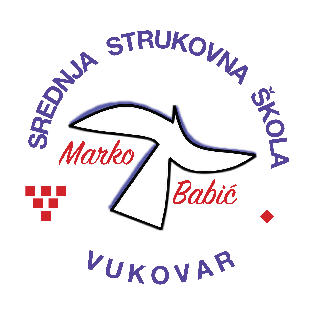 Srednja strukovna škola Marko BabićDomovinskog rata 58, 32010 VukovarTel: (032) 424-970e-mail: ravnatelj@ss-markobabic-vu.skole.hrwww.ss-markobabic-vu.skole.hr                                           OIB: 93128197410, MB: 01417193